ЧОРТКІВСЬКА    МІСЬКА    РАДА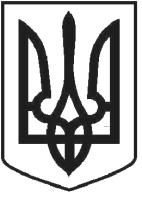 ВИКОНАВЧИЙ КОМІТЕТР І Ш Е Н Н Я21 квітня 2021 року                                                                                № 232 Про виділення в окремий об’єкт нерухомого майна шляхом присвоєння адреси на 1/2 частини нежитлового приміщення  по вул. ***,  *** в м. Чортків.Власник – *** Розглянувши заяву гр. ***., від 18.03.2021, представлені матеріали та відповідно до Закону України «Про регулювання містобудівної діяльності», постанови Кабінету Міністрів України від 25.05.2011 №559 «Про містобудівний кадастр», рішення сесії від 19.02.2016 №111 «Про затвердження Порядку присвоєння та зміни поштових адрес об’єктам нерухомого майна в місті Чорткові», рішення Чортківської міської ради від 06.09.2016 №302 «Про внесення змін до Порядку присвоєння та зміни поштових адрес об’єктам нерухомого майна в місті Чорткові», керуючись підпунктом 10 пункту «б»  статті 30 Закону України «Про місцеве самоврядування в Україні»,  виконавчий комітет міської радиВИРІШИВ :1.Виділити в окремий об’єкт нерухомого майна 1/2 частини  нежитлового приміщення  із комплексу по вул. ***,  ***,  що розташована на  земельній ділянці з кадастровим номером: 6125582200:01:001:***, шляхом присвоєння окремої адреси. 2.На виділений об’єкт нерухомого майна – 1/2 частини  нежитлового приміщення присвоїти адресу вул. ***,  ***, м. Чортків, власник – ***.3. Копію рішення направити до відділу архітектури та містобудівного кадастру управління комунального господарства, архітектури та капітального будівництва міської ради, заявнику.4. Контроль за виконанням даного рішення покласти на начальника відділу архітектури та містобудівного кадастру управління комунального господарства, архітектури та капітального будівництва міської ради Грещук В.С.Міський голова                                                    	         Володимир ШМАТЬКО